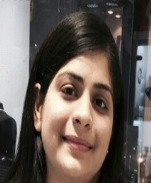 SAPNA Email		: sapna.139091@2freemail.com Visa Status	: Employment Visa	(Jewel Trading L.L.C.), Dubai, UAE.Designation	: Sales executiveProfile	: Work experience since 2014 in the field of Silver, Gold & Diamond Jewellery       sales, team of sales staff, looking after stock movement & barcoding of each and every item, conversation with local and foreign customers, also having experience of bulk sales of silver ornaments and other silver items in wholesale.Education Qualification	: H.S.C. RBSE Rajasthan (English Medium)  2 YRS Diploma in Fashion Designing from NIFD (Surat)  Completed a short computer certified course on basic Microsoft  office application.Working Experience: Dubai Experience: Organization 	: Jewel Trading L.L.C. (Dealing in Silver, Gold & Diamond Jewellery)Maintaining the stock movement in software.Accounting for sales by issuing bills to customers.Physical verification of the stock and comparing the same with the accounting balance and reporting the shortage/excess report.At the end of the day verifying cash collection with the system and depositing the same in the bank.Dealing with the customers.Reporting daily the stock movement and sales to the head office in MS-Excel.India experience: Organization	: NIFD (National Institute of Fashion Designing) Surat.  Tenure: 2 yrs. (Jan 2010 – Dec 2012)  Position: sales coordinator cum office assistant.Responsibilities:Directing customers with the help of brochures, providing solutions if the customer is standard towards various designs and color selection.Updating customer information to achieve targets and making follow-up calls towards orders from customers.Giving information about various fabrics available in the store and helping customer and making order and selection.Informing the customers about the recent offer, so they are satisfied with our executing excellent customer service and monitoring calls.Organization	: RD Tours & Travels (Ajmer)Tenure: Feb 2013 – Jan 2014Received and acknowledged customer phone calls.Making calls as per requirement of internal staff.Attended to visitors queries.Organization	: Axis Bank (Ajmer)			Tenure: April 2014 – Sept 2014Account opening department.Computer knowledge	: MS Office & basic of Tally ERP 9.0, well grip on Visual  ACE software specially prepared for Gold and Silver  shops in Dubai.Personal Details:Date of Birth	: 14th September 1992.Marital Status	: SingleHobbies		: Reading books & Listening Music, Interacting with new Peoples.Religion		: Hindu.Nationality		: Indian.Language Known	: Hindi, Sindhi, Gujarati & English.Reference	           : As per required.I hereby declared that above mentioned details are true and correct to the best if my knowledge and belief.______________SAPNA TILWANI